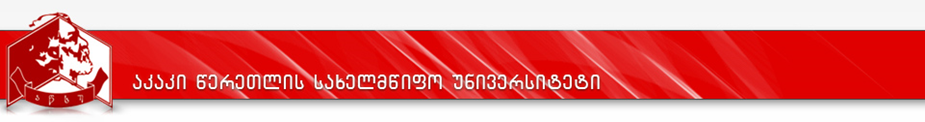 კურიკულუმისასწავლო გეგმა    2020-2022 სასწ.წელიპროგრამის დასახელება: სამაგისტრო პროგრამა „რეგიონალური გეოგრაფია და რეკრეაციული რესურსები“პროგრამის დასახელება:პროგრამის დასახელება:რეგიონალური გეოგრაფია და რეკრეაციული რესურსებიმისანიჭებელი აკადემიური ხარისხი/კვალიფიკაციამისანიჭებელი აკადემიური ხარისხი/კვალიფიკაციასაბუნებისმეტყველო მეცნიერებათა მაგისტრი გეოგრაფიაშიფაკულტეტის დასახელებაფაკულტეტის დასახელებაზუსტ და საბუნებისმეტყველო მეცნიერებათა ფაკულტეტიპროგრამის ხელმძღვანელი /ხელმძღვანელები /კოორდინატორი:პროგრამის ხელმძღვანელი /ხელმძღვანელები /კოორდინატორი:ასოცირებული პროფესორი ნანა ბლიაძეპროგრამის ხანგრძლივობა/მოცულობა (სემესტრი, კრედიტების რაოდენობა)პროგრამის ხანგრძლივობა/მოცულობა (სემესტრი, კრედიტების რაოდენობა)პროგრამის ხანგრძლივობა - 2 სასწავლო წელი, 4 სემესტრი.კრედიტების რაოდენობა - 120 ECTS კრედიტი, მათ შორის:105 კრედიტი –ძირითადი სწავლის სფეროს შესაბამისი სავალდებულო სასწავლო კურსები (105 კრედიტი) 15 კრედიტი – ძირითადი სწავლის სფეროს შესაბამისი  არჩევითი სასწავლო კურსები სწავლების ენასწავლების ენაქართულიპროგრამის შემუშავებისა და განახლების თარიღები:პროგრამის შემუშავებისა და განახლების თარიღები:აკრედიტ. გადაწყვეტილება: №66; 6.04.2012პროგრამაზე დაშვების წინაპირობები (მოთხოვნები):პროგრამაზე დაშვების წინაპირობები (მოთხოვნები):პროგრამაზე დაშვების წინაპირობები (მოთხოვნები):გეოგრაფიის სამაგისტრო პროგრამაზე სტუდენტის დაშვების წინაპირობაა : ბაკალავრის აკადემიური ხარისხი ; საერთო სამაგისტრო გამოცდის წარმატებით ჩაბარება ; შიდასაუნივერსიტო გამოცდის წარმატებით ჩაბარება . შიდა საუნივერსიტეტო გამოცდა შედგება: გამოცდა სპეციალობაშისპეციალობაში გამოცდა ითვალისიწნებს  აპლიკანტისთვის გეოგრაფიის შესახებ ფართო ცოდნის ფლობის დონის შემოწმებას. გამოცდა ტარდება წერითი ფორმით, ბილეთი მოიცავს 3 საკითხს. გარდა აღნიშნულისა, პროგრამაზე ჩარიცხვა შესაძლებელია შიდა და გარე მობილობის წესით, რასაც არეგულირებს საქართველოს განათლებისა და მეცნიერების მინისტრის 2010 წლის 4 თებერვლის  ბრძანება No10/ნ - „უმაღლესი საგანმანათლებლო დაწესებულებიდან სხვა უმაღლეს საგანმანათლებლო დაწესებულებაში გადასვლის წესისა და საფასურის დამტკიცების შესახებ“ [http://eqe.ge/res/docs/10%E1%83%9C_16.03.2018.pdf] და აკაკი წერეთლის სახელმწიფო უნივერსიტეტის მიერ შემუშავებული და დამტკიცებული „სტუდენტის სტატუსის მოპოვების, შეჩერების, შეწყვეტის, აღდგენის, მობილობის, კვალიფიკაციის მინიჭებისა და მიღებული განათლების აღიარების წესის შესახებ“  დადგენილება (№94 (17/18) 2018 წ. 4 ივნისი).გეოგრაფიის სამაგისტრო პროგრამაზე სტუდენტის დაშვების წინაპირობაა : ბაკალავრის აკადემიური ხარისხი ; საერთო სამაგისტრო გამოცდის წარმატებით ჩაბარება ; შიდასაუნივერსიტო გამოცდის წარმატებით ჩაბარება . შიდა საუნივერსიტეტო გამოცდა შედგება: გამოცდა სპეციალობაშისპეციალობაში გამოცდა ითვალისიწნებს  აპლიკანტისთვის გეოგრაფიის შესახებ ფართო ცოდნის ფლობის დონის შემოწმებას. გამოცდა ტარდება წერითი ფორმით, ბილეთი მოიცავს 3 საკითხს. გარდა აღნიშნულისა, პროგრამაზე ჩარიცხვა შესაძლებელია შიდა და გარე მობილობის წესით, რასაც არეგულირებს საქართველოს განათლებისა და მეცნიერების მინისტრის 2010 წლის 4 თებერვლის  ბრძანება No10/ნ - „უმაღლესი საგანმანათლებლო დაწესებულებიდან სხვა უმაღლეს საგანმანათლებლო დაწესებულებაში გადასვლის წესისა და საფასურის დამტკიცების შესახებ“ [http://eqe.ge/res/docs/10%E1%83%9C_16.03.2018.pdf] და აკაკი წერეთლის სახელმწიფო უნივერსიტეტის მიერ შემუშავებული და დამტკიცებული „სტუდენტის სტატუსის მოპოვების, შეჩერების, შეწყვეტის, აღდგენის, მობილობის, კვალიფიკაციის მინიჭებისა და მიღებული განათლების აღიარების წესის შესახებ“  დადგენილება (№94 (17/18) 2018 წ. 4 ივნისი).გეოგრაფიის სამაგისტრო პროგრამაზე სტუდენტის დაშვების წინაპირობაა : ბაკალავრის აკადემიური ხარისხი ; საერთო სამაგისტრო გამოცდის წარმატებით ჩაბარება ; შიდასაუნივერსიტო გამოცდის წარმატებით ჩაბარება . შიდა საუნივერსიტეტო გამოცდა შედგება: გამოცდა სპეციალობაშისპეციალობაში გამოცდა ითვალისიწნებს  აპლიკანტისთვის გეოგრაფიის შესახებ ფართო ცოდნის ფლობის დონის შემოწმებას. გამოცდა ტარდება წერითი ფორმით, ბილეთი მოიცავს 3 საკითხს. გარდა აღნიშნულისა, პროგრამაზე ჩარიცხვა შესაძლებელია შიდა და გარე მობილობის წესით, რასაც არეგულირებს საქართველოს განათლებისა და მეცნიერების მინისტრის 2010 წლის 4 თებერვლის  ბრძანება No10/ნ - „უმაღლესი საგანმანათლებლო დაწესებულებიდან სხვა უმაღლეს საგანმანათლებლო დაწესებულებაში გადასვლის წესისა და საფასურის დამტკიცების შესახებ“ [http://eqe.ge/res/docs/10%E1%83%9C_16.03.2018.pdf] და აკაკი წერეთლის სახელმწიფო უნივერსიტეტის მიერ შემუშავებული და დამტკიცებული „სტუდენტის სტატუსის მოპოვების, შეჩერების, შეწყვეტის, აღდგენის, მობილობის, კვალიფიკაციის მინიჭებისა და მიღებული განათლების აღიარების წესის შესახებ“  დადგენილება (№94 (17/18) 2018 წ. 4 ივნისი).პროგრამის მიზანიპროგრამის მიზანიპროგრამის მიზანიგეოგრაფიის სამაგისტრო პროგრამის მიზანია სტუდენტს:მისცეს ღრმა და სისტემური ცოდნა გეოგრაფიულ გარსში მიმდინარე დინამიური პროცესების კანონონზომიერებების,  გეოგრაფიის თეორიული და პრაქტიკული საკითხების დამუშავებისა და გამოყენების შესახებ;გამოუმუშაოს გეოგრაფიული გარემოს სისტემური აღქმისა და  მიმდინარე მოვლენათა ანალიზის უნარი  მდგრადი განვითარების  (შენარჩუნების, აღდგენისა და კვლავწარმოების) კუთხით, როგორც  ადგილობრივ, ისე   რეგიონულ დონეზე;გამოუმუშაოს საველე და კვლევითი სამუშაოების ჩატარების, მიღებული მასალების ანალიზის,   დამუშავების და  გამოსახვის პრაქტიკული უნარები გეოინფორმაციულ სისტემებშიგეოგრაფიის სამაგისტრო პროგრამის მიზანია სტუდენტს:მისცეს ღრმა და სისტემური ცოდნა გეოგრაფიულ გარსში მიმდინარე დინამიური პროცესების კანონონზომიერებების,  გეოგრაფიის თეორიული და პრაქტიკული საკითხების დამუშავებისა და გამოყენების შესახებ;გამოუმუშაოს გეოგრაფიული გარემოს სისტემური აღქმისა და  მიმდინარე მოვლენათა ანალიზის უნარი  მდგრადი განვითარების  (შენარჩუნების, აღდგენისა და კვლავწარმოების) კუთხით, როგორც  ადგილობრივ, ისე   რეგიონულ დონეზე;გამოუმუშაოს საველე და კვლევითი სამუშაოების ჩატარების, მიღებული მასალების ანალიზის,   დამუშავების და  გამოსახვის პრაქტიკული უნარები გეოინფორმაციულ სისტემებშიგეოგრაფიის სამაგისტრო პროგრამის მიზანია სტუდენტს:მისცეს ღრმა და სისტემური ცოდნა გეოგრაფიულ გარსში მიმდინარე დინამიური პროცესების კანონონზომიერებების,  გეოგრაფიის თეორიული და პრაქტიკული საკითხების დამუშავებისა და გამოყენების შესახებ;გამოუმუშაოს გეოგრაფიული გარემოს სისტემური აღქმისა და  მიმდინარე მოვლენათა ანალიზის უნარი  მდგრადი განვითარების  (შენარჩუნების, აღდგენისა და კვლავწარმოების) კუთხით, როგორც  ადგილობრივ, ისე   რეგიონულ დონეზე;გამოუმუშაოს საველე და კვლევითი სამუშაოების ჩატარების, მიღებული მასალების ანალიზის,   დამუშავების და  გამოსახვის პრაქტიკული უნარები გეოინფორმაციულ სისტემებშისწავლის შედეგები  (ზოგადი და დარგობრივი კომპეტენციები)სწავლის შედეგები  (ზოგადი და დარგობრივი კომპეტენციები)სწავლის შედეგები  (ზოგადი და დარგობრივი კომპეტენციები)ცოდნა და გაცნობიერებასამაგისტრო პროგრამის კურსდამთავრებული:განსაზღვრავს ბუნებრივი გარემოს მდგრადი განვითარების, ევოლუციის, ბუნებრივი რისკების და სტიქიური პროცესების მართვის საკითხებს; კრიტიკულად იაზრებს გარემოსა და საზოგადოების ურთიერთკავშირის შედეგად წარმოქმნილ გეოეკოლოგიურ პროცესებს და ახდენს პრობლემების იდენტიფიცირებას; ფლობს თანამედროვე გეოსაინფორმაციო ტექნოლოგიების სპეციფიკას და  ათვითცნობიერებს მათი გამოყენის შესაძლებლობებს.სამაგისტრო პროგრამის კურსდამთავრებული:განსაზღვრავს ბუნებრივი გარემოს მდგრადი განვითარების, ევოლუციის, ბუნებრივი რისკების და სტიქიური პროცესების მართვის საკითხებს; კრიტიკულად იაზრებს გარემოსა და საზოგადოების ურთიერთკავშირის შედეგად წარმოქმნილ გეოეკოლოგიურ პროცესებს და ახდენს პრობლემების იდენტიფიცირებას; ფლობს თანამედროვე გეოსაინფორმაციო ტექნოლოგიების სპეციფიკას და  ათვითცნობიერებს მათი გამოყენის შესაძლებლობებს.უნარებისამაგისტრო პროგრამის კურსდამთავრებული:თანამედროვე მეთოდების გამოყენებით იკვლევს გეოგრაფიის აქტუალურ პრობლემებს და წარადგენს მიღებულ შედეგებს,   როგორც აკადემიური, ასევე სხვა დაინტერესებული  საზოგადოების წინაშე;  გეოინფორმაციული სისტემების გამოყენებით ახდენს სხვადასხვა სახის კარტოგრაფიული გამოსახულებების შექმნას და  ანალიზს; ახდენს სამეცნიერო კვლევების, გეოეკოლოგიური პროცესების და  გარემოს მდგრადი განვითარების  შეფასებას  და   იდენტიფიცირებული პრობლემების გადაჭრისათვის   გადაწყვეტილების მიღებას.სამაგისტრო პროგრამის კურსდამთავრებული:თანამედროვე მეთოდების გამოყენებით იკვლევს გეოგრაფიის აქტუალურ პრობლემებს და წარადგენს მიღებულ შედეგებს,   როგორც აკადემიური, ასევე სხვა დაინტერესებული  საზოგადოების წინაშე;  გეოინფორმაციული სისტემების გამოყენებით ახდენს სხვადასხვა სახის კარტოგრაფიული გამოსახულებების შექმნას და  ანალიზს; ახდენს სამეცნიერო კვლევების, გეოეკოლოგიური პროცესების და  გარემოს მდგრადი განვითარების  შეფასებას  და   იდენტიფიცირებული პრობლემების გადაჭრისათვის   გადაწყვეტილების მიღებას.პასუხისმგებლობა და ავტონომიურობასამაგისტრო პროგრამის კურსდამთავრებული:იღებს  პასუხისმგებლობას   ბუნებრივი გარემოს მდგრად განვითარებასთან დაკავშირებული საკითხების დამოუკიდებლად ან გუნდურად წარმართვაზე პროფესიული და ეთიკური სტანდარტების დაცვით;ახდენს სხვადასხვა მეთოდების გამოყენებით, აკადემიური კეთილსინდისიერების და პროფესიული ეთიკის ნორმების დაცვით  გეოგრაფიულ გარემოში მიმდინარე პროცესების დამოუკიდებლად შესწავლას, კვლევების ჩატარებას,  რეკომენდაციების შემუშავება-გაწევას დაინტერესებული პირებისათვის.სამაგისტრო პროგრამის კურსდამთავრებული:იღებს  პასუხისმგებლობას   ბუნებრივი გარემოს მდგრად განვითარებასთან დაკავშირებული საკითხების დამოუკიდებლად ან გუნდურად წარმართვაზე პროფესიული და ეთიკური სტანდარტების დაცვით;ახდენს სხვადასხვა მეთოდების გამოყენებით, აკადემიური კეთილსინდისიერების და პროფესიული ეთიკის ნორმების დაცვით  გეოგრაფიულ გარემოში მიმდინარე პროცესების დამოუკიდებლად შესწავლას, კვლევების ჩატარებას,  რეკომენდაციების შემუშავება-გაწევას დაინტერესებული პირებისათვის.სწავლების მეთოდები:სწავლების მეთოდები:სწავლების მეთოდები: კარტოგრაფიული, დემონსტრირების, საველე მუშაობის, თანამშრომლობითი სწავლების, ანალიზისა და სინთეზის, გეოინფორმაციული სისტემების  მეთოდების გამოყენებით.   კარტოგრაფიული, დემონსტრირების, საველე მუშაობის, თანამშრომლობითი სწავლების, ანალიზისა და სინთეზის, გეოინფორმაციული სისტემების  მეთოდების გამოყენებით.   კარტოგრაფიული, დემონსტრირების, საველე მუშაობის, თანამშრომლობითი სწავლების, ანალიზისა და სინთეზის, გეოინფორმაციული სისტემების  მეთოდების გამოყენებით.  პროგრამის სტრუქტურაპროგრამის სტრუქტურაპროგრამის სტრუქტურაპროგრამის ხანგრძლივობა - 2 სასწავლო წელი, 4 სემესტრი.კრედიტების რაოდენობა - 120 ECTS კრედიტი, მათ შორის:105 კრედიტი –ძირითადი სწავლის სფეროს შესაბამისი სავალდებულო სასწავლო კურსები 15 კრედიტი – ძირითადი სწავლის სფეროს შესაბამისი  არჩევითი სასწავლო კურსებიპროგრამის ხანგრძლივობა - 2 სასწავლო წელი, 4 სემესტრი.კრედიტების რაოდენობა - 120 ECTS კრედიტი, მათ შორის:105 კრედიტი –ძირითადი სწავლის სფეროს შესაბამისი სავალდებულო სასწავლო კურსები 15 კრედიტი – ძირითადი სწავლის სფეროს შესაბამისი  არჩევითი სასწავლო კურსებიპროგრამის ხანგრძლივობა - 2 სასწავლო წელი, 4 სემესტრი.კრედიტების რაოდენობა - 120 ECTS კრედიტი, მათ შორის:105 კრედიტი –ძირითადი სწავლის სფეროს შესაბამისი სავალდებულო სასწავლო კურსები 15 კრედიტი – ძირითადი სწავლის სფეროს შესაბამისი  არჩევითი სასწავლო კურსებისტუდენტის ცოდნის შეფასების სისტემა და კრიტერიუმებისტუდენტის ცოდნის შეფასების სისტემა და კრიტერიუმებისტუდენტის ცოდნის შეფასების სისტემა და კრიტერიუმებიაკაკი წერეთლის სახელმწიფო უნივერსიტეტში არსებული შეფასების სისტემა იყოფა შემდეგ კომპონენტებად:საგანმანათლებლო პროგრამის კომპონენტის შეფასების საერთო ქულიდან (100 ქულა) შუალედური შეფასების ხვედრითი წილი შეადგენს ჯამურად 60 ქულას, რომელიც თავის მხრივ მოიცავს შემდეგი შეფასების ფორმებს:სტუდენტის აქტივობა სასწავლო სემესტრის განმავლობაში(მოიცავს შეფასების სხვადასხვა კომპონენტებს)-არა უმეტეს 30 ქულა;შუალედური გამოცდა- არა ნაკლებ 30 ქულა;დასკვნითი გამოცდა - 40 ქულა.დასკვნით გამოცდაზე  გასვლის უფლება  ეძლევა სტუდენტს, რომელის შუალედური შეფასებების კომპონენტებში მინიმალური კომპეტენციის ზღვარი ჯამურად შეადგენს არანაკლებ 18 ქულას.შეფასების სისტემა უშვებს:ა) ხუთი სახის დადებით შეფასებას:ა.ა) (A) ფრიადი – შეფასების 91-100 ქულა;ა.ბ) (B) ძალიან კარგი – მაქსიმალური შეფასების 81-90 ქულა; ა.გ) (C) კარგი – მაქსიმალური შეფასების 71-80 ქულა;ა.დ) (D) დამაკმაყოფილებელი – მაქსიმალური შეფასების 61-70 ქულა; ა.ე) (E) საკმარისი – მაქსიმალური შეფასების 51-60 ქულა.ბ) ორი სახის უარყოფით შეფასებას:ბ.ა) (FX) ვერ ჩააბარა – მაქსიმალური შეფასების 41-50 ქულა, რაც ნიშნავს, რომ სტუდენტს ჩასაბარებლად მეტი მუშაობა სჭირდება და ეძლევა დამოუკიდებელი მუშაობით დამატებით გამოცდაზე ერთხელ გასვლის უფლება;ბ.ბ) (F) ჩაიჭრა – მაქსიმალური შეფასების 40 ქულა და ნაკლები, რაც ნიშნავს, რომ სტუდენტის მიერ ჩატარებული სამუშაო არ არის საკმარისი და მას საგანი ახლიდან აქვს შესასწავლი.საგანმანათლებლო პროგრამის სასწავლო კომპონენტში, FX-ის მიღების შემთხვევაში  დამატებითი გამოცდა დაინიშნება დასკვნითი გამოცდის შედეგების გამოცხადებიდან არანაკლებ 5 დღეში (აღნიშნული ვალდებულება არ ვრცელდება დისერტაციის, სამაგისტრო პროექტის/ნაშრომის, შემოქმედებითი/საშემსრულებლო ნამუშევრის ან სხვა სამეცნიერო პროექტის/ნაშრომის მიმართ).დამატებით გამოცდაზე  მიღებული შეფასება არის სტუდენტის საბოლოო შეფასება, რომელშიც არ მოიაზრება ძირითად დასკვნით გამოცდაზე მიღებული  უარყოფითი  ქულა.დამატებით გამოცდაზე მიღებული შეფასების გათვალისწინებით საგანმანათლებლო კომპონენტის საბოლოო შეფასებაში 0-50 ქულის მიღების შემთხვევაში, სტუდენტს უფორმდება შეფასება F-0 ქულა.დასკვნით გამოცდაზე სტუდენტის მიერ მიღებული შეფასების მინიმალური ზღვარი განისაზღვრება  15 ქულით.სტუდენტის მიერ დამატებით გამოცდაზე მიღებულ შეფასებას არ ემატება დასკვნით შეფასებაში მიღებული ქულათა რაოდენობა. დამატებით გამოცდაზე მიღებული შეფასება არის დასკვნითი შეფასება და აისახება საგანმანათლებლო პროგრამის სასწავლო კომპონენტის საბოლოო შეფასებაში. საფუძველი: საქართველოს განათლებისა დ ამეცნიერების მინისტრის 2007  წლის 5  იანვრის ბრძანება №3 და 2016 წლის 18 აგვისტოს №102/ნ ბრძანების შესაბამისად.შენიშვნა:შუალედური და დასკვნითი (დამატებითი) გამოცდები  ჩატარდება ფორმალიზებული წესით;სტუდენტის შეფასების კრიტერიუმები განსაზღვრულია სასწავლო კურსების  სილაბუსით;პროგრამის თითოეული შედეგის სამიზნე ნიშნულად განისაზღვრა სტუდენტთა საერთო რაოდენობის 60 %-ის მიერ სხვადასხვა აქტივობებით გათვალისიწნებული მაქსიმალური ქულის 70%-ის მიღწევა.  სამიზნე ნიშნულებთან დადარება მოხდება 2 წლიან დინამიკაზე   მონიტორინგის შედეგად;პროგრამის სასწავლო კურსის სწავლის შედეგების გაზომვა მოხდება აკადემიურ წელიწადში ერთხელ, აღნიშნული სასწავლო კურსის ხელახლა განხორციელებამდე არაუგვიანეს 1 თვისა და დადარდება პროცენტულ მაჩვენებლებს;პროგრამის თითოეული სწავლის შედეგის გაზომვა მოხდება პროგრამაზე თანდართული კურიკულუმის რუკის  მიხედვით იმ სემესტრის ბოლოს, სადაც დადგა აღნიშნული სწავლის შედეგი;პროგრამის სწავლის შედეგების გადახედვა და მონიტორინგი მოხდება 2 წლიან დინამიკაზე დაკვირვებით. დინამიკაში დაკვირვების შემდეგ თუ გამოვლინდა რეგრესი (სამიზნე ნიშნულებთან დაკვირვებისას) მოხდება სწავლის შედეგების და მიღწევის გზების გადახედვა და შესაბამისად პროგრამის მოდიფიცირება არსებული რეგულაციების გათვალისწინებით.აკაკი წერეთლის სახელმწიფო უნივერსიტეტში არსებული შეფასების სისტემა იყოფა შემდეგ კომპონენტებად:საგანმანათლებლო პროგრამის კომპონენტის შეფასების საერთო ქულიდან (100 ქულა) შუალედური შეფასების ხვედრითი წილი შეადგენს ჯამურად 60 ქულას, რომელიც თავის მხრივ მოიცავს შემდეგი შეფასების ფორმებს:სტუდენტის აქტივობა სასწავლო სემესტრის განმავლობაში(მოიცავს შეფასების სხვადასხვა კომპონენტებს)-არა უმეტეს 30 ქულა;შუალედური გამოცდა- არა ნაკლებ 30 ქულა;დასკვნითი გამოცდა - 40 ქულა.დასკვნით გამოცდაზე  გასვლის უფლება  ეძლევა სტუდენტს, რომელის შუალედური შეფასებების კომპონენტებში მინიმალური კომპეტენციის ზღვარი ჯამურად შეადგენს არანაკლებ 18 ქულას.შეფასების სისტემა უშვებს:ა) ხუთი სახის დადებით შეფასებას:ა.ა) (A) ფრიადი – შეფასების 91-100 ქულა;ა.ბ) (B) ძალიან კარგი – მაქსიმალური შეფასების 81-90 ქულა; ა.გ) (C) კარგი – მაქსიმალური შეფასების 71-80 ქულა;ა.დ) (D) დამაკმაყოფილებელი – მაქსიმალური შეფასების 61-70 ქულა; ა.ე) (E) საკმარისი – მაქსიმალური შეფასების 51-60 ქულა.ბ) ორი სახის უარყოფით შეფასებას:ბ.ა) (FX) ვერ ჩააბარა – მაქსიმალური შეფასების 41-50 ქულა, რაც ნიშნავს, რომ სტუდენტს ჩასაბარებლად მეტი მუშაობა სჭირდება და ეძლევა დამოუკიდებელი მუშაობით დამატებით გამოცდაზე ერთხელ გასვლის უფლება;ბ.ბ) (F) ჩაიჭრა – მაქსიმალური შეფასების 40 ქულა და ნაკლები, რაც ნიშნავს, რომ სტუდენტის მიერ ჩატარებული სამუშაო არ არის საკმარისი და მას საგანი ახლიდან აქვს შესასწავლი.საგანმანათლებლო პროგრამის სასწავლო კომპონენტში, FX-ის მიღების შემთხვევაში  დამატებითი გამოცდა დაინიშნება დასკვნითი გამოცდის შედეგების გამოცხადებიდან არანაკლებ 5 დღეში (აღნიშნული ვალდებულება არ ვრცელდება დისერტაციის, სამაგისტრო პროექტის/ნაშრომის, შემოქმედებითი/საშემსრულებლო ნამუშევრის ან სხვა სამეცნიერო პროექტის/ნაშრომის მიმართ).დამატებით გამოცდაზე  მიღებული შეფასება არის სტუდენტის საბოლოო შეფასება, რომელშიც არ მოიაზრება ძირითად დასკვნით გამოცდაზე მიღებული  უარყოფითი  ქულა.დამატებით გამოცდაზე მიღებული შეფასების გათვალისწინებით საგანმანათლებლო კომპონენტის საბოლოო შეფასებაში 0-50 ქულის მიღების შემთხვევაში, სტუდენტს უფორმდება შეფასება F-0 ქულა.დასკვნით გამოცდაზე სტუდენტის მიერ მიღებული შეფასების მინიმალური ზღვარი განისაზღვრება  15 ქულით.სტუდენტის მიერ დამატებით გამოცდაზე მიღებულ შეფასებას არ ემატება დასკვნით შეფასებაში მიღებული ქულათა რაოდენობა. დამატებით გამოცდაზე მიღებული შეფასება არის დასკვნითი შეფასება და აისახება საგანმანათლებლო პროგრამის სასწავლო კომპონენტის საბოლოო შეფასებაში. საფუძველი: საქართველოს განათლებისა დ ამეცნიერების მინისტრის 2007  წლის 5  იანვრის ბრძანება №3 და 2016 წლის 18 აგვისტოს №102/ნ ბრძანების შესაბამისად.შენიშვნა:შუალედური და დასკვნითი (დამატებითი) გამოცდები  ჩატარდება ფორმალიზებული წესით;სტუდენტის შეფასების კრიტერიუმები განსაზღვრულია სასწავლო კურსების  სილაბუსით;პროგრამის თითოეული შედეგის სამიზნე ნიშნულად განისაზღვრა სტუდენტთა საერთო რაოდენობის 60 %-ის მიერ სხვადასხვა აქტივობებით გათვალისიწნებული მაქსიმალური ქულის 70%-ის მიღწევა.  სამიზნე ნიშნულებთან დადარება მოხდება 2 წლიან დინამიკაზე   მონიტორინგის შედეგად;პროგრამის სასწავლო კურსის სწავლის შედეგების გაზომვა მოხდება აკადემიურ წელიწადში ერთხელ, აღნიშნული სასწავლო კურსის ხელახლა განხორციელებამდე არაუგვიანეს 1 თვისა და დადარდება პროცენტულ მაჩვენებლებს;პროგრამის თითოეული სწავლის შედეგის გაზომვა მოხდება პროგრამაზე თანდართული კურიკულუმის რუკის  მიხედვით იმ სემესტრის ბოლოს, სადაც დადგა აღნიშნული სწავლის შედეგი;პროგრამის სწავლის შედეგების გადახედვა და მონიტორინგი მოხდება 2 წლიან დინამიკაზე დაკვირვებით. დინამიკაში დაკვირვების შემდეგ თუ გამოვლინდა რეგრესი (სამიზნე ნიშნულებთან დაკვირვებისას) მოხდება სწავლის შედეგების და მიღწევის გზების გადახედვა და შესაბამისად პროგრამის მოდიფიცირება არსებული რეგულაციების გათვალისწინებით.აკაკი წერეთლის სახელმწიფო უნივერსიტეტში არსებული შეფასების სისტემა იყოფა შემდეგ კომპონენტებად:საგანმანათლებლო პროგრამის კომპონენტის შეფასების საერთო ქულიდან (100 ქულა) შუალედური შეფასების ხვედრითი წილი შეადგენს ჯამურად 60 ქულას, რომელიც თავის მხრივ მოიცავს შემდეგი შეფასების ფორმებს:სტუდენტის აქტივობა სასწავლო სემესტრის განმავლობაში(მოიცავს შეფასების სხვადასხვა კომპონენტებს)-არა უმეტეს 30 ქულა;შუალედური გამოცდა- არა ნაკლებ 30 ქულა;დასკვნითი გამოცდა - 40 ქულა.დასკვნით გამოცდაზე  გასვლის უფლება  ეძლევა სტუდენტს, რომელის შუალედური შეფასებების კომპონენტებში მინიმალური კომპეტენციის ზღვარი ჯამურად შეადგენს არანაკლებ 18 ქულას.შეფასების სისტემა უშვებს:ა) ხუთი სახის დადებით შეფასებას:ა.ა) (A) ფრიადი – შეფასების 91-100 ქულა;ა.ბ) (B) ძალიან კარგი – მაქსიმალური შეფასების 81-90 ქულა; ა.გ) (C) კარგი – მაქსიმალური შეფასების 71-80 ქულა;ა.დ) (D) დამაკმაყოფილებელი – მაქსიმალური შეფასების 61-70 ქულა; ა.ე) (E) საკმარისი – მაქსიმალური შეფასების 51-60 ქულა.ბ) ორი სახის უარყოფით შეფასებას:ბ.ა) (FX) ვერ ჩააბარა – მაქსიმალური შეფასების 41-50 ქულა, რაც ნიშნავს, რომ სტუდენტს ჩასაბარებლად მეტი მუშაობა სჭირდება და ეძლევა დამოუკიდებელი მუშაობით დამატებით გამოცდაზე ერთხელ გასვლის უფლება;ბ.ბ) (F) ჩაიჭრა – მაქსიმალური შეფასების 40 ქულა და ნაკლები, რაც ნიშნავს, რომ სტუდენტის მიერ ჩატარებული სამუშაო არ არის საკმარისი და მას საგანი ახლიდან აქვს შესასწავლი.საგანმანათლებლო პროგრამის სასწავლო კომპონენტში, FX-ის მიღების შემთხვევაში  დამატებითი გამოცდა დაინიშნება დასკვნითი გამოცდის შედეგების გამოცხადებიდან არანაკლებ 5 დღეში (აღნიშნული ვალდებულება არ ვრცელდება დისერტაციის, სამაგისტრო პროექტის/ნაშრომის, შემოქმედებითი/საშემსრულებლო ნამუშევრის ან სხვა სამეცნიერო პროექტის/ნაშრომის მიმართ).დამატებით გამოცდაზე  მიღებული შეფასება არის სტუდენტის საბოლოო შეფასება, რომელშიც არ მოიაზრება ძირითად დასკვნით გამოცდაზე მიღებული  უარყოფითი  ქულა.დამატებით გამოცდაზე მიღებული შეფასების გათვალისწინებით საგანმანათლებლო კომპონენტის საბოლოო შეფასებაში 0-50 ქულის მიღების შემთხვევაში, სტუდენტს უფორმდება შეფასება F-0 ქულა.დასკვნით გამოცდაზე სტუდენტის მიერ მიღებული შეფასების მინიმალური ზღვარი განისაზღვრება  15 ქულით.სტუდენტის მიერ დამატებით გამოცდაზე მიღებულ შეფასებას არ ემატება დასკვნით შეფასებაში მიღებული ქულათა რაოდენობა. დამატებით გამოცდაზე მიღებული შეფასება არის დასკვნითი შეფასება და აისახება საგანმანათლებლო პროგრამის სასწავლო კომპონენტის საბოლოო შეფასებაში. საფუძველი: საქართველოს განათლებისა დ ამეცნიერების მინისტრის 2007  წლის 5  იანვრის ბრძანება №3 და 2016 წლის 18 აგვისტოს №102/ნ ბრძანების შესაბამისად.შენიშვნა:შუალედური და დასკვნითი (დამატებითი) გამოცდები  ჩატარდება ფორმალიზებული წესით;სტუდენტის შეფასების კრიტერიუმები განსაზღვრულია სასწავლო კურსების  სილაბუსით;პროგრამის თითოეული შედეგის სამიზნე ნიშნულად განისაზღვრა სტუდენტთა საერთო რაოდენობის 60 %-ის მიერ სხვადასხვა აქტივობებით გათვალისიწნებული მაქსიმალური ქულის 70%-ის მიღწევა.  სამიზნე ნიშნულებთან დადარება მოხდება 2 წლიან დინამიკაზე   მონიტორინგის შედეგად;პროგრამის სასწავლო კურსის სწავლის შედეგების გაზომვა მოხდება აკადემიურ წელიწადში ერთხელ, აღნიშნული სასწავლო კურსის ხელახლა განხორციელებამდე არაუგვიანეს 1 თვისა და დადარდება პროცენტულ მაჩვენებლებს;პროგრამის თითოეული სწავლის შედეგის გაზომვა მოხდება პროგრამაზე თანდართული კურიკულუმის რუკის  მიხედვით იმ სემესტრის ბოლოს, სადაც დადგა აღნიშნული სწავლის შედეგი;პროგრამის სწავლის შედეგების გადახედვა და მონიტორინგი მოხდება 2 წლიან დინამიკაზე დაკვირვებით. დინამიკაში დაკვირვების შემდეგ თუ გამოვლინდა რეგრესი (სამიზნე ნიშნულებთან დაკვირვებისას) მოხდება სწავლის შედეგების და მიღწევის გზების გადახედვა და შესაბამისად პროგრამის მოდიფიცირება არსებული რეგულაციების გათვალისწინებით.დასაქმების სფეროებიდასაქმების სფეროებიდასაქმების სფეროებიმიღებული კვალიფიკაციის შესაბამისად მაგისტრები შეიძლება დასაქმდნენ – შესაბამისი პროფილის სასწავლო–კვლევით და სამეცნიერო დაწესებულებებში (სკოლა, კოლეჯი, უმაღლესი სასწავლებლები), მიწათმოწყობისა და კადასტრის, აგრეთვე სატყეო დეპარტამენტებში, დაცული ტერიტორიების სისტემებში (WWF), ტურისტულ სააგენტოებსა და კომპანიებში, გარემოს დაცვის სამსახურებსა და ბუნებრივი რესურსების მართვის სამსახურებში,ადგილობრივი და რეგიონული თვითმართველობის ორგანოებში და ა. შ..    მიღებული კვალიფიკაციის შესაბამისად მაგისტრები შეიძლება დასაქმდნენ – შესაბამისი პროფილის სასწავლო–კვლევით და სამეცნიერო დაწესებულებებში (სკოლა, კოლეჯი, უმაღლესი სასწავლებლები), მიწათმოწყობისა და კადასტრის, აგრეთვე სატყეო დეპარტამენტებში, დაცული ტერიტორიების სისტემებში (WWF), ტურისტულ სააგენტოებსა და კომპანიებში, გარემოს დაცვის სამსახურებსა და ბუნებრივი რესურსების მართვის სამსახურებში,ადგილობრივი და რეგიონული თვითმართველობის ორგანოებში და ა. შ..    მიღებული კვალიფიკაციის შესაბამისად მაგისტრები შეიძლება დასაქმდნენ – შესაბამისი პროფილის სასწავლო–კვლევით და სამეცნიერო დაწესებულებებში (სკოლა, კოლეჯი, უმაღლესი სასწავლებლები), მიწათმოწყობისა და კადასტრის, აგრეთვე სატყეო დეპარტამენტებში, დაცული ტერიტორიების სისტემებში (WWF), ტურისტულ სააგენტოებსა და კომპანიებში, გარემოს დაცვის სამსახურებსა და ბუნებრივი რესურსების მართვის სამსახურებში,ადგილობრივი და რეგიონული თვითმართველობის ორგანოებში და ა. შ..    სწავლისათვის აუცილებელი დამხმარე პირობები/რესურსებისწავლისათვის აუცილებელი დამხმარე პირობები/რესურსებისწავლისათვის აუცილებელი დამხმარე პირობები/რესურსები          სამაგისტრო პროგრამა ხორციელდება აკაკი წერეთლის სახელმწიფო უნივერსიტეტის ზუსტ და საბუნებისმეტყველო მეცნიერებათა ფაკულტეტის გეოგრაფიის დეპარტამენტის ბაზაზე. დეპატრამენტი შედგება 9 წევრისაგან:პროფესორი – ოთარ ჩხეიძე;ასოცირებული პროფესორი – ციცინო დავითულიანი (დეპარტამენტის კოორდინატორი);ასოცირებული პროფესორი – დალი მიქაუტაძეასოცირებული პროფესორი – ია იაშვილი;ასოცირებული პროფესორი – ნანა ბლიაძე;ასოცირებული პროფესორი – მზია კუბეცია;ასისტენტ პროფესორი  – თათია დოღონაძე;ასისტენტ პროფესორი  – ფიქრია ჯინჯიხაძე; ასისტენტ პროფესორი  – მაგდანა კვაბზირიძე;მოწვეული სპეციალისტი -ბესიკ მაჩიტაძე;          სასწავლო-სამეცნიერო მუშაობის პროცესში სტუდენტს საშუალება ექნება აქტიურად გამოიყენოს უახლესი კომპიუტერული, GIS პროგრამები, ისარგებლებს არსებული ლიტერატურული და საფონდო მასალებით, დაიგეგმება სასწავლო-სამეცნიერო ექსპედიციები საქართველოს რეგიონებში.            კვლევითი კომპონენტების განსახორციელებლად პროგრამაში ჩართული იქნება სხვადასხვა სამეცნიერო და პრაქტიკული დანიშნულების სტრუქტურები: უნივერსიტეტები, სტატისტიკის, ტურიზმის, ამინდის მონიტორინგისა და გარემოს დაცვის  დეპარტამენტი, ადგილობრივი თვითმართველობის ორგანოები და ა.შ.             სამაგისტრო პროგრამა ხორციელდება აკაკი წერეთლის სახელმწიფო უნივერსიტეტის ზუსტ და საბუნებისმეტყველო მეცნიერებათა ფაკულტეტის გეოგრაფიის დეპარტამენტის ბაზაზე. დეპატრამენტი შედგება 9 წევრისაგან:პროფესორი – ოთარ ჩხეიძე;ასოცირებული პროფესორი – ციცინო დავითულიანი (დეპარტამენტის კოორდინატორი);ასოცირებული პროფესორი – დალი მიქაუტაძეასოცირებული პროფესორი – ია იაშვილი;ასოცირებული პროფესორი – ნანა ბლიაძე;ასოცირებული პროფესორი – მზია კუბეცია;ასისტენტ პროფესორი  – თათია დოღონაძე;ასისტენტ პროფესორი  – ფიქრია ჯინჯიხაძე; ასისტენტ პროფესორი  – მაგდანა კვაბზირიძე;მოწვეული სპეციალისტი -ბესიკ მაჩიტაძე;          სასწავლო-სამეცნიერო მუშაობის პროცესში სტუდენტს საშუალება ექნება აქტიურად გამოიყენოს უახლესი კომპიუტერული, GIS პროგრამები, ისარგებლებს არსებული ლიტერატურული და საფონდო მასალებით, დაიგეგმება სასწავლო-სამეცნიერო ექსპედიციები საქართველოს რეგიონებში.            კვლევითი კომპონენტების განსახორციელებლად პროგრამაში ჩართული იქნება სხვადასხვა სამეცნიერო და პრაქტიკული დანიშნულების სტრუქტურები: უნივერსიტეტები, სტატისტიკის, ტურიზმის, ამინდის მონიტორინგისა და გარემოს დაცვის  დეპარტამენტი, ადგილობრივი თვითმართველობის ორგანოები და ა.შ.             სამაგისტრო პროგრამა ხორციელდება აკაკი წერეთლის სახელმწიფო უნივერსიტეტის ზუსტ და საბუნებისმეტყველო მეცნიერებათა ფაკულტეტის გეოგრაფიის დეპარტამენტის ბაზაზე. დეპატრამენტი შედგება 9 წევრისაგან:პროფესორი – ოთარ ჩხეიძე;ასოცირებული პროფესორი – ციცინო დავითულიანი (დეპარტამენტის კოორდინატორი);ასოცირებული პროფესორი – დალი მიქაუტაძეასოცირებული პროფესორი – ია იაშვილი;ასოცირებული პროფესორი – ნანა ბლიაძე;ასოცირებული პროფესორი – მზია კუბეცია;ასისტენტ პროფესორი  – თათია დოღონაძე;ასისტენტ პროფესორი  – ფიქრია ჯინჯიხაძე; ასისტენტ პროფესორი  – მაგდანა კვაბზირიძე;მოწვეული სპეციალისტი -ბესიკ მაჩიტაძე;          სასწავლო-სამეცნიერო მუშაობის პროცესში სტუდენტს საშუალება ექნება აქტიურად გამოიყენოს უახლესი კომპიუტერული, GIS პროგრამები, ისარგებლებს არსებული ლიტერატურული და საფონდო მასალებით, დაიგეგმება სასწავლო-სამეცნიერო ექსპედიციები საქართველოს რეგიონებში.            კვლევითი კომპონენტების განსახორციელებლად პროგრამაში ჩართული იქნება სხვადასხვა სამეცნიერო და პრაქტიკული დანიშნულების სტრუქტურები: უნივერსიტეტები, სტატისტიკის, ტურიზმის, ამინდის მონიტორინგისა და გარემოს დაცვის  დეპარტამენტი, ადგილობრივი თვითმართველობის ორგანოები და ა.შ.   №კურსის დასახელებას/კკრდატვირთვის მოცულობა, სთ-შიდატვირთვის მოცულობა, სთ-შიდატვირთვის მოცულობა, სთ-შიდატვირთვის მოცულობა, სთ-შილ/პ/ლ/ჯგსემესტრისემესტრისემესტრისემესტრიდაშვების წინაპირობა№კურსის დასახელებას/კკრსულსაკონტაქტოსაკონტაქტოდამლ/პ/ლ/ჯგIIIIIIIVდაშვების წინაპირობა№კურსის დასახელებას/კკრსულაუდიტორულიშუალედ. დასკვნითი გამოცდებიდამლ/პ/ლ/ჯგIIIIIIIVდაშვების წინაპირობა1234567891011121314ძირითადი სწავლის სფეროს შესაბამისი სავალდებულო სასწავლო კურსები (105 კრედიტი)ძირითადი სწავლის სფეროს შესაბამისი სავალდებულო სასწავლო კურსები (105 კრედიტი)ძირითადი სწავლის სფეროს შესაბამისი სავალდებულო სასწავლო კურსები (105 კრედიტი)ძირითადი სწავლის სფეროს შესაბამისი სავალდებულო სასწავლო კურსები (105 კრედიტი)ძირითადი სწავლის სფეროს შესაბამისი სავალდებულო სასწავლო კურსები (105 კრედიტი)ძირითადი სწავლის სფეროს შესაბამისი სავალდებულო სასწავლო კურსები (105 კრედიტი)ძირითადი სწავლის სფეროს შესაბამისი სავალდებულო სასწავლო კურსები (105 კრედიტი)ძირითადი სწავლის სფეროს შესაბამისი სავალდებულო სასწავლო კურსები (105 კრედიტი)ძირითადი სწავლის სფეროს შესაბამისი სავალდებულო სასწავლო კურსები (105 კრედიტი)ძირითადი სწავლის სფეროს შესაბამისი სავალდებულო სასწავლო კურსები (105 კრედიტი)ძირითადი სწავლის სფეროს შესაბამისი სავალდებულო სასწავლო კურსები (105 კრედიტი)ძირითადი სწავლის სფეროს შესაბამისი სავალდებულო სასწავლო კურსები (105 კრედიტი)ძირითადი სწავლის სფეროს შესაბამისი სავალდებულო სასწავლო კურსები (105 კრედიტი)1.1უცხო ენა (ინგლისური)35125603620/4/0/051.2საქართველოს რეგიონული გეოგრაფია I35125453771/2/0/051.3საქართველოს გეომორფოლოგია35125453772/1/0/051.4სამეცნიერო წერა35125453771/2/0/051.5გეოგრაფიის კვლევის მეთოდები35125453771/2/0/051.6გეოინფორმაციული სისტემები46150603871/3/0/061.7საქართველოს რეგიონული გეოგრაფია II35125453771/2/0/051.21.8საქართველოს კლიმატოგრაფია34100453521/2/0/041.9კლიმატური რესურსები და კლიმატის თანამედროვე პრობლემები35125453771/2/0/051.81.10გამოყენებითი გეოგრაფია35125453771/2/0/051.11შავი ზღვის  ქვეყნების გეოგრაფია35125453772/1/0/051.12გამოყენებითი გეოეკოლოგია35125453772/1/0/051.13საქართველოს ლანდშაფტურ-ეკოლოგიური პრობლემები35125453772/1/0/051.71.14საველე-კვლევითი პრაქტიკა (იმერეთში)10250101.51.15სამაგისტრო ნაშრომი30750732675301.1–1.14 + არჩ.საგნსულ:1052625685441646252525302ძირითადი სწავლის სფეროს შესაბამისი არჩევითი სასწავლო  კურსები  (15 კრედიტი)ძირითადი სწავლის სფეროს შესაბამისი არჩევითი სასწავლო  კურსები  (15 კრედიტი)ძირითადი სწავლის სფეროს შესაბამისი არჩევითი სასწავლო  კურსები  (15 კრედიტი)ძირითადი სწავლის სფეროს შესაბამისი არჩევითი სასწავლო  კურსები  (15 კრედიტი)ძირითადი სწავლის სფეროს შესაბამისი არჩევითი სასწავლო  კურსები  (15 კრედიტი)ძირითადი სწავლის სფეროს შესაბამისი არჩევითი სასწავლო  კურსები  (15 კრედიტი)ძირითადი სწავლის სფეროს შესაბამისი არჩევითი სასწავლო  კურსები  (15 კრედიტი)ძირითადი სწავლის სფეროს შესაბამისი არჩევითი სასწავლო  კურსები  (15 კრედიტი)ძირითადი სწავლის სფეროს შესაბამისი არჩევითი სასწავლო  კურსები  (15 კრედიტი)ძირითადი სწავლის სფეროს შესაბამისი არჩევითი სასწავლო  კურსები  (15 კრედიტი)ძირითადი სწავლის სფეროს შესაბამისი არჩევითი სასწავლო  კურსები  (15 კრედიტი)ძირითადი სწავლის სფეროს შესაბამისი არჩევითი სასწავლო  კურსები  (15 კრედიტი)ძირითადი სწავლის სფეროს შესაბამისი არჩევითი სასწავლო  კურსები  (15 კრედიტი)2.1დემოგრაფია35125453772/1/0/052.2მიგრაციის გეოგრაფია35125453772/1/0/052.3საქართველო გლობალური პროცესების ფონზე35125453772/1/0/052.4დარგობრივი  ინგლისური ენა35125603620/4/0/052.5საქართველოს ტურისტულ-რეკრეაციული მარშრუტების დაგეგმვა35125453771/2/052.6წყლის რესურსები და მართვა35125453771/2/0/05სულ:153751269240555სულ:120300081153188630303030